ЧЕРКАСЬКА ОБЛАСНА РАДАГОЛОВАР О З П О Р Я Д Ж Е Н Н Я21.07.2023                                                                                        № 178-рПро нагородження Почесноюграмотою Черкаської обласної радиВідповідно до статті 55 Закону України «Про місцеве самоврядування
в Україні», рішення обласної ради від 25.03.2016 № 4-32/VІІ «Про Почесну грамоту Черкаської обласної ради» (зі змінами):1. Нагородити Почесною грамотою Черкаської обласної ради:за сумлінну працю в органах місцевого самоврядування, високий професіоналізм, відповідальне ставлення до виконання службових обов’язків та з нагоди дня народження:2. Контроль за виконанням розпорядження покласти на відділ організаційного забезпечення ради та взаємодії з депутатами виконавчого апарату обласної ради.Голова									А. ПІДГОРНИЙЩЕРБИНУЛюдмилу Василівну–головного бухгалтера Уманської районної ради.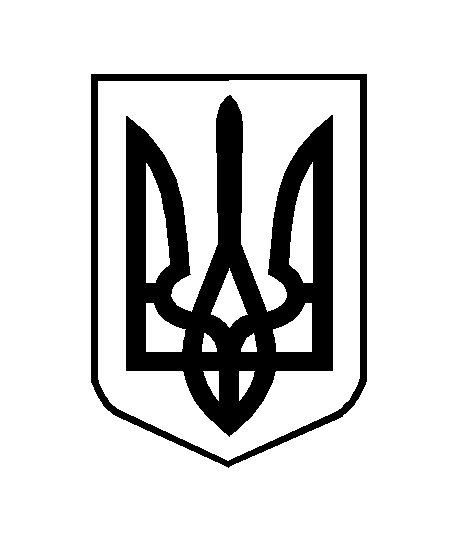 